OŠ Borovje  ZagrebKRITERIJI VREDNOVANJA U NASTAVI KATOLIČKOG VJERONAUKA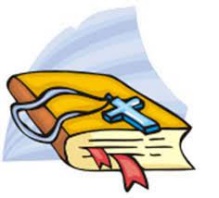 KRITERIJI VREDNOVANJA:ZNANJE                                           STVARALAČKO IZRAŽAVANJEKULTURA MEĐUSOBNOGA KOMUNICIRANJAZNANJE:Znanje učenika se vrednuje po sljedećim sastavnicama:pisanim provjerama  znanja u šk. godini. Pisana provjera je učenicima na vrijeme najavljena.aktivno sudjelovanje na satu pri kojem učenik pokazuje razumijevanje gradiva kroz navođenje primjera, prepričavanje, rješavanje radnih listova, zadataka u radnoj bilježnici, pisanje sastavaka i sl.usmeno ispitivanje znanja za veću ocjenu ili na zahtjev učenika*Napomena: ukoliko je učenik odsutan sa sata kada se piše pisana provjera, istu će nadoknaditi u dogovoru sa vjeroučiteljicom.STVARALAČKO IZRAŽAVANJE:Stvaralačko izražavanje učenika se vrednuje po sljedećim sastavnicama:pregled bilježnice i radne bilježnice, glazbeno, likovno i scensko izražavanjerad u skupinamasamostalni kreativni rad (izrada ppt-prezentacija, plakata i sl.)doprinos kreativnosti i kvaliteti vjeronauka redovitim pisanjem domaćih zadaća i nošenjem priboraKULTURA MEĐUSOBNOG KOMUNICIRANJA:Kultura međusobno komuniciranja učenika se vrednuje po sljedećim sastavnicama:opaske i bilješke vjeroučitelja u dnevnikuodnos prema predmetu i učiteljimauljudno ponašanje, prihvaćanje i poštivanje autoriteta, primjereno komuniciranje s vršnjacima, poštivanje razrednih pravila, pomaganje i uvažavanje drugih, dobra djela, na primjeren način rješavanje sukoba, poštivanje tuđeg vlasništva, sveukupna komunikacija na satu vjeronauka i u školskom prostoru… 		Vjeroučiteljice: Željkica KraljevićKristina Šembrek KatulićZNANJE – KRITERIJI VREDNOVANJAZNANJE – KRITERIJI VREDNOVANJAODLIČANU potpunosti je usvojio nastavne sadržaje. U potpunosti ih razumije, samostalno i uspješno objašnjava i izlaže. Povezuje naučeno, proširuje vlastitim iskustvom te uspješno primjenjuje u životnim situacijama. Ima sposobnost kritičkog mišljenja. Vrlo aktivno sudjeluje u nastavi. Često postavlja pitanja s ciljem pojašnjenja i produbljenja nastavnih sadržaja.  Sadržaje, a posebno biblijske izlaže samostalno i povezuje naučeno. Učenik samostalno, sigurno i vješto primjenjuje znanja na aktualne problemske situacije.VRLO DOBARUsvojio je većinu nastavnih sadržaja. Razumije ih, objašnjava i izlaže uglavnom samostalno uz povremeno postavljanje potpitanja. Uz malu pomoć učitelja, učenik solidno logički povezuje sadržaje. Naučeno uspješno primjenjuje u životnim situacijama.DOBARUčenik je usvojio osnovne nastavne sadržaje. Uz učiteljevu pomoć učenik reproducira i razumije osnovne sadržaje. Osjeća se nesigurnost u izlaganju. Djelomično primjenjuje stečena znanja.DOVOLJANUz veliku pomoć učitelja, učenik prepoznaje osnovne sadržaje. Uči ih napamet te ih slabo reproducira. Otežano povezuje i primjenjuje naučeno. Učenik pokazuje minimalno zanimanje za nastavne sadržaje.NEDOVOLJANNi uz pomoć učitelja učenik ne prepoznaje osnovne sadržaje. Ne povezuje i ne primjenjuje naučeno.STVARALAČKO IZRAŽAVANJESTVARALAČKO IZRAŽAVANJEODLIČANUčenik samostalno, razumljivo i argumentirano obrazlaže svoje mišljenje, rado sudjeluje u različitim oblicima stvaralačkog izražavanja i daje inicijative. Ističe se po iscrpnosti, uspješnosti i kreativnosti. Drži se zadane teme i uočava bit sadržaja. Sposoban je s kršćanskog stajališta kritički propitivati i prosuđivati različite oblike mišljenja i ponašanja. Školske i domaće uratke piše cjelovito. Redovito donosi dogovorene materijale potrebne za obradu pojedinih tema.VRLO DOBARUčenik često sudjeluje u različitim oblicima stvaralačkog izražavanja. Uglavnom se izražava gramatički pravilnim i razumljivim rečenicama. Solidno se služi religioznim rječnikom. Ponekad traži pomoć vjeroučitelja. Ima solidnu sposobnost prezentiranja vjerskih sadržaja i koreliranja naučenoga.DOBARUčenik se trudi u radu i obavljanju postavljenih zadataka, ali mu nedostaje jasnoća u izričaju. Slabije uočava bit sadržaja. Teže pokazuje i artikulira svoje sposobnosti. Treba dodatni poticaj i ohrabrenje u radu.DOVOLJANUčenik ne pokazuje interes prema stvaralačkom izražavanju, ali reagira na poticaj učitelja. Djelomično izvršava postavljene zadatke. Uspijeva se izraziti samo uz veliku pomoć. Često odustaje od zadatka.Neredovit je u pisanju školskih i domaćih uradaka. Rijetko donosi dogovorene materijale potrebne za obradu pojedinih tema. Potreban je poticaj za intenzivnije uključivanje u nastavni proces.NEDOVOLJANUčenik odbija sudjelovati u svakom obliku stvaralačkog izražavanja. Često ne izvršava postavljene zadatke i preuzete obveze. Ne uspijeva se izraziti niti uz pomoć i poticaje učitelja.  Povremeno prepisuje od drugih i često svjesno ometa rad drugih. Potreban je stalan poticaj i često usmjeravanje pozornosti na rad i sadržaje.KULTURA MEĐUSOBNOG KOMUNICIRANJAKULTURA MEĐUSOBNOG KOMUNICIRANJAODLIČANUčenik izvrsno surađuje s ostalim učenicima i vjeroučiteljem/-icom. Pažljiv i uljudan. Uzornim ponašanjem vrlo pozitivno djeluje na ostale učenike. U svim situacijama se s poštovanjem odnosi prema kršćanskim vrijednostima.Uzoran u ponašanju i odnosu prema drugima. Aktivno sluša, ima razvijene vlastite stavove i predodžbe, poštuje različita mišljenja. Otvoren/Otvorena za suradnju, razgovor i razumijevanjeVRLO DOBARUčenik solidno surađuje s ostalim učenicima i vjeroučiteljem/-icom. Pristojno i primjereno se ponaša i izražava. S poštovanjem se odnosi prema kršćanskim vrijednostima. Uglavnom poštuje i uvažava različitosti. Ponekad treba poticaj za suradnju, razgovor i razumijevanje drugih.DOBARPovremeno poštuje i uvažava različita mišljenja. Učenik povremeno surađuje s drugim učenicima i vjeroučiteljem. Potreban mu je povremeni poticaj na pristojnije i primjerenije ponašanje i izražavanje. Treba još više razviti odnos poštivanja prema kršćanskim vrijednostima.DOVOLJANUčenika treba često poticati na pristojnije i primjerenije ponašanje i izražavanje. Ponekad se s nepoštivanjem odnosi prema kršćanskim vrijednostima. Rijetko sluša i uvažava druge.NEDOVOLJANUčenik često ometa rad. Nepristojno i neprimjereno se ponaša i izražava. Nedostaje mu odnos poštivanja prema kršćanskim vrijednostima. 